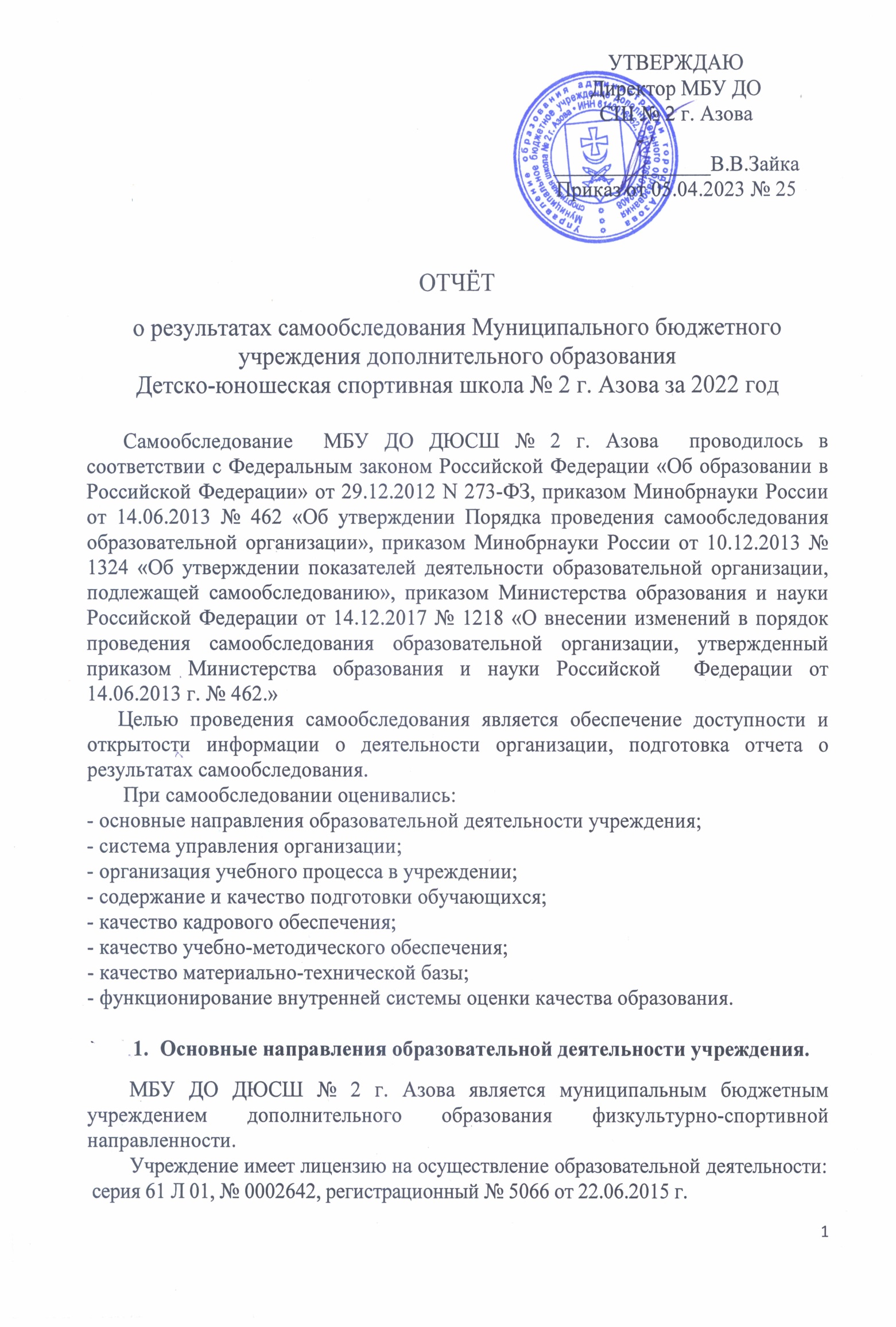        Учредитель: муниципальное образование «Город Азов».Функции и полномочия учредителя выполняет Управление образования администрации города Азова.Детско-юношеская спортивная школа № 2 г. Азова была открыта в 1976 г.  с двумя отделениями – легкая атлетика и спортивная акробатика.        В 2022 году школа работала над реализацией и решением следующих задач:- обеспечение необходимых условий для личностного развития, укрепления здоровья, профессионального самоопределения и творческого труда в возрасте от 6 до 18 лет;- адаптация их к жизни в обществе;- формирование общей культуры;- удовлетворение потребности детей в занятиях физической культурой и спортом;- повышение уровня физической подготовленности и спортивных результатов обучающихся с учетом индивидуальных особенностей и требований программ по видам спорта.Образовательная деятельность ведется в соответствии с федеральными, региональными, муниципальными документами, направленными на обеспечение качества, доступности и эффективности образования. Показатели, характеризующие объем и качество муниципальной услуги, определяются ежегодно в соответствии с Муниципальным заданием.        Основные  направления  работы  спортивной  школы:1.   Школа  самостоятельно  разрабатывает  план  и  программу  своей  деятельности  с учетом  запросов  детей,  потребностей  семьи,  особенностей  социально-экономического  развития  и  спортивных  традиций.2.  Работает  под  руководством   Управления  образования г. Азова,  в  тесном  контакте  с отделом  по  физической  культуре и  спорту,  спортивными  федерациями  и  другими   государственными  и  общественными  организациями.3.   Координирует  развитие  детско-юношеского  спорта  в  системе  образования.4. Формирует календарный план  и  организует  проведение  спортивно-массовых  мероприятий  с  обучающимися.5. Осуществляет  поиск современных,  передовых  форм  и  методов  работы,  и  распространяет  их.6. Организует  методическую  работу,  направленную  на  разработку  и  внедрение  новых  систем обучения,  совершенствование  образовательного  процесса, форм  и  методов  физкультурно-спортивной  работы,  повышение  профессионального  уровня педагогического коллектива.Система управления организации. Управление МБУ ДО ДЮСШ № 2 г. Азова осуществляется в соответствии с федеральными законами, законами и иными нормативно-правовыми актами Ростовской области, Уставом учреждения на принципах единоначалия и самоуправления. Руководителем Организации является директор, который осуществляет текущее руководство деятельностью учреждения в соответствии с действующим законодательством. Основной функцией является осуществление оперативного управления деятельностью спортивной школы, управление жизнедеятельностью, координация действий всех участников образовательного процесса через коллегиальные органы управления.В учреждении сформированы и успешно функционируют следующие коллегиальные органы управления:- общее   собрание   трудового   коллектива;- совет школы;- педагогический совет;- методический совет;- тренерский совет.Ведение образовательной деятельности и организация образовательного процесса в МБУ ДО ДЮСШ № 2 г. Азова осуществляется в соответствии с Лицензией на право осуществления образовательной деятельности. Локальные нормативные правовые акты обновляются в соответствии с требованиями Российского Законодательства.Организация учебного процесса в МБУ ДО ДЮСШ № 2  г. Азова.МБУ ДО ДЮСШ № 2 г. Азова работает по учебному плану, который составлен на основании Закона «Об образовании», Устава школы, нормативно-правовых документов, регламентирующих деятельность детско-юношеских спортивных школ. Образовательный процесс осуществляется в соответствии с дополнительными предпрофессиональными программами и программами спортивной подготовки по видам спорта легкая атлетика и спортивная акробатика, которые направлены на отбор одаренных детей, создание условий для их совершенствования и самореализации личности, развитие физических, интеллектуальных и нравственных качеств, подготовку к освоению спортивных этапов, подготовку спортивного резерва для достижения высоких спортивных результатов.В программах сформулированы цели и задачи каждого уровня и этапа подготовки, предусмотрены содержание  и объемы  тренировочных  нагрузок, нормативно-квалификационные требования. Все программы определяют и регламентируют  теоретическую, практическую и воспитательную деятельность тренеров-преподавателей  в  ходе  учебно-тренировочного  процесса. В основу образовательных программ заложены основополагающие принципы спортивной подготовки юных спортсменов:принцип комплексности предусматривает тесную взаимосвязь всех сторон учебно-тренировочного процесса (физической, технико-тактической, психологической и теоретического контроля);принцип преемственности определяет последовательность изложения программного материала по этапам обучения, чтобы обеспечить в многолетнем учебно-тренировочном процессе преемственность задач, средств и методов подготовки, объемов тренировочных и соревновательных нагрузок, рост показателей физической и технико-тактической подготовленности;принцип вариативности предусматривает в зависимости от этапа многолетней подготовки, индивидуальных особенностей юного спортсмена, вариативность программного материала для практических занятий, характеризующихся разнообразием тренировочных средств и нагрузок, направленных на решение определенной педагогической задачи.Образовательные программы спортивной школы реализуются исходя из функций и задач, этапов подготовки, спортивного стажа и уровня подготовленности занимающихся. Основными задачами на этапах подготовки (базовый уровень, углубленный уровень) по предпрофессиональной программе являются:- укрепление здоровья обучающихся, формирование культуры здорового и безопасного образа жизни;- формирование навыков адаптации к жизни в обществе, профессиональной ориентации;- получение знаний, умений, навыков в области физической культуры и спорта;удовлетворение потребностей в двигательной активности;- отбор  одаренных детей, создание условий для их физического воспитания и физического развития;- подготовка к освоению этапов спортивной подготовки;- профессиональная ориентация к поступлению на обучение в профессиональные образовательные организации.Срок обучения по предпрофессиональной программе составляет 8 лет (6 лет для базового уровня и 2 года для углубленного уровня сложности). Основными задачами на этапах начальной подготовки по программе спортивной подготовки являются: - формирование устойчивого интереса к занятиям спортом, широкого круга двигательных умений и навыков, освоение основ техники по видам спорта;- всестороннее гармоничное развитие физических качеств;- укрепление здоровья спортсменов;- отбор перспективных юных спортсменов для дальнейших занятий по видам спорта.Срок обучения на этапе начальной подготовки составляет 3 года.Основными задачами на тренировочном этапе подготовки являются: - повышение уровня общей и специальной физической, технической, тактической и психологической подготовки;- приобретение опыта и достижение стабильности выступления на официальных спортивных соревнованиях по виду спорта;- формирование спортивной мотивации, укрепление здоровья спортсменов.Срок обучения на тренировочном этапе составляет 5 лет.Срок обучения по программе спортивной подготовки составляет 8 лет (3 года этапа начальной и 2 года для углубленного уровня сложности)     Учебно-тренировочный процесс в организации велся в соответствии с годовым учебным планом, рассчитанным на 46 недель обучения по предпрофессиональным программам и на 52 недели по программам спортивной подготовки. Непрерывность освоения обучающимися образовательной   программы в каникулярный период обеспечивалось в соответствии с частью 8 статьи 84 Федерального закона от 29.12.2012 № 273-ФЗ «Об образовании в Российской Федерации». Для обеспечения непрерывности освоения обучающимися образовательных программ и их спортивной подготовки образовательной организацией в период каникул могут организовываться физкультурно-спортивные лагеря, а также может обеспечиваться участие этих обучающихся в тренировочных сборах, проводимых физкультурно-спортивными организациями или непосредственно образовательными организациями. Для обучающихся могут быть составлены индивидуальные планы, по которым обучающиеся могут самостоятельно заниматься в домашних условиях.  Основными формами образовательного процесса являются:групповые учебно-тренировочные и теоретические занятия;медико-восстановительные мероприятия;тестирование и медицинский контроль;участие в спортивных соревнованиях и матчевых встречах;тренировочные сборы (ТС);инструкторская и судейская практика.     Ориентируясь на основные направления и руководствуясь учебным планом, в 2022  году в МБУ ДО ДЮСШ № 2  г. Азова на двух отделениях обучалось  690 человек.                   Численность обучающихся по отделениям:                         Возрастные характеристики обучающихся: детей дошкольного и младшего школьного возраста (6-10 лет)-316 человек  (45,8% от общего числа детей); подростков (11-14 лет)– 277  человек (40,2% от общего числа детей);  старшеклассников (15-18 лет) – 97 человека (14% от общего числа детей).Содержание и качество подготовки обучающихся.        Одним из главных критериев повышения качества обучения являются показатели выступлений на соревнованиях, занятые места, повышение разрядов.В течение 2022 года было проведено 6 городских соревнований по легкой атлетике и 2 областных турнира по спортивной акробатике «Памяти ЗТР Е. Шлыковой и основателя ДЮСШ № 2 В. Гридина» и открытые областные соревнования «Кубок Героя Советского Союза Ц. Куникова».  Сборная команда по спортивной акробатике стала победителем командного первенства областных соревнований на Кубок Ц. Куникова.Учащиеся МБУ ДО ДЮСШ № 2 г. Азова приняли участие в двадцати трёх областных, одних межрегиональных и десяти всероссийских соревнованиях. Сто тридцать обучающихся стали победителями и призерами областных соревнований по спортивной акробатике и легкой атлетике. Обучающаяся отделения лёгкой атлетики вошли в состав сборной команды Российской Федерации.Достижения   обучающихся  МБУ ДО ДЮСШ № 2   г. Азова в 2022  году во  всероссийских, межрегиональных соревнованиях по  спортивной  акробатике  и  легкой атлетике:Отделение спортивной акробатикиОтделение легкой атлетикиОтносительно подготовки разрядников в 2022 учебном году следует отметить, что на двух отделениях подготовлено:                225 человек -  массовых разрядов;                      15 человек - 1 спортивного разряда;               8 человек  – кандидат в мастера спорта.Анализ участия обучающихся МБУ ДО ДЮСШ № 2 г. Азова в соревнованиях различного уровня и подготовка спортсменов-разрядников говорит о высоком качестве подготовленности обучающихся.Качество кадрового обеспечения.Целью кадровой политики МБУ ДО ДЮСШ № 2 г. Азова является формирование высококвалифицированного, профессионально компетентного, творчески активного коллектива.В МБУ ДО ДЮСШ № 2 г. Азова в 2022 году штатная численность работников составила 24 человека.Руководство спортивной школой осуществляет, прошедший соответствующую аттестацию, директор, назначенный Учредителем. Административный состав ДЮСШ № 2 г. Азова представлен директором, заместителем директора по учебно-воспитательной работе и заместителем директора по административно-хозяйственной части. Прочий персонал – 2 вахтёра, 1 ремонтировщик плоскостных спортивных сооружений.        Необходимым условием результативности работы школы является наличие стабильного, высококвалифицированного педагогического коллектива, способного обеспечить высокий уровень обучения, создать условия для индивидуального развития обучающихся.        В 2022 году в школе работали 16 штатных тренеров-преподавателей, 1 инструктор-методист и 1 внешний совместитель. 80% педагогического состава составляют выпускники МБУ ДО ДЮСШ № 2 г. Азова.Работники  МБУ ДО ДЮСШ № 2 г. Азова имеют награды, поощрения на уровне  города, области. Пять человек награждены грамотами Министерства образования Российской Федерации (Министерства образования и науки Российской Федерации). Директор школы имеет ведомственную награду «Почетный работник сферы образования Российской Федерации». Заместитель директора по УВР награжден нагрудным знаком «Почётный работник воспитания и просвещения Российской Федерации».Не имеют квалификационной категории 5 педагогических работника: 1 совместитель, 4 – со стажем меньше 5 лет.Уровень компетентности и подготовки работников организации по образованию, возрастному цензу и стажу работы достаточен для обеспечения квалифицированного ведения образовательного процесса.Качество учебно-методического  обеспечения.Методическая работа МБУ ДО ДЮСШ № 2 г. Азова – это система взаимосвязанных действий и мероприятий, направленных на повышение профессионального мастерства каждого тренера-преподавателя, на развитие и повышение творческого потенциала педагогического коллектива в целом и, в конечном счете, на совершенствование учебно-тренировочного и воспитательного процесса в школе. Координирует методическую работу в школе заместитель директора по УВР и инструктор-методист.Цели методической работы:- совершенствование уровня педагогического мастерства тренеров-преподавателей, их эрудиции и компетентности в физкультурно-спортивной области.Задачи:- Обеспечение высокого методического уровня проведения учебно-тренировочных занятий, физкультурно-оздоровительных и спортивно-массовых мероприятий.- Оказание методической помощи педагогическим работникам в реализации принципов и методических  приемов обучения и воспитания.- Профессиональное становление молодых тренеров-преподавателей.- Повышение профессиональной квалификации тренеров-преподавателей.- Выявление, обобщение и распространение положительного педагогического опыта творчески работающих тренеров-преподавателей.-Творческая ориентация педагогического коллектива на овладение современными технологиями в области дополнительного образования детей физкультурно-спортивной направленности.-Внедрение в учебный процесс современных технологий в практике дополнительного образования детей физкультурно-спортивной направленности.- Формирование у обучающихся высоких духовно-нравственных и морально-волевых качеств на занятиях.- Совершенствование работы тренеров-преподавателей на основе личностно-ориентированного обучения с разными категориями обучающихся.Основные направления методической работы:- программно-методическое  обеспечение образовательного процесса учреждения;- оказание консультативной, организационно-методической и практической помощи  тренерам-преподавателям по планированию учебного процесса (учебные планы подготовки, учетно-отчетная документация, ведение конспектов, составление положений и т.д.)- повышение квалификации и профессионального уровня подготовки тренеров-преподавателей;- обеспечение качества дополнительного образования путем повышения уровня профессионализма педагогов и совершенствования системы промежуточной и итоговой аттестации обучающихся;- создание  условий для повышения  уровня  профессионализма тренеров-преподавателей;- оказание методической  и практической помощи  молодым специалистам  и новым педагогам;- обобщение опыта работы  по образовательным программам;- самообразование; - посещение методических совещаний, педсоветов, тренерских советов.Качество материально-технической базы. Для реализации уставных целей МБУ ДЮСШ № 2 г. Азова имеет универсальный спортивный зал, оснащенный необходимым спортивным инвентарем и оборудованием, помещения для учебно-административной деятельности. Помещения и имущество учреждения находятся в оперативном управлении. Санитарно-гигиенические нормы выполняются, уровень обеспечения охраны здоровья обучающихся и работников соответствует установленным требованиям. Учреждение оснащено наружным и внутренним видеонаблюдением. Постоянно ведется профилактическая работа в области пожарной и антитеррористической безопасности.Функционирование внутренней системы оценки качества образования.Внутренняя оценка качества образовательных программ в МБУ ДО ДЮСШ № 2  г. Азова ведется в следующих направлениях:- выполнение обучающимися требований учебных программ, качество знаний, умений и навыков;      - уровень физического развития и подготовленности;     - наполняемость групп и сохранность контингента обучающихся.        Во всех годах обучения осуществляется постоянный контроль уровня физической, спортивно-технической, тактической и теоретической подготовленности спортсмена. В управлении подготовкой юных спортсменов эффективной является система контрольных нормативов, которые должен выполнить обучающийся в соответствующем году обучения. Установление количественных и качественных показателей позволяет определить уровень разносторонней и специальной подготовленности спортсменов в той мере, которая необходима для конкретного этапа подготовки. Оценка показателей общей физической подготовленности и специальной подготовки проводится в соответствии с контрольно-переводными нормативами по видам спорта и в соответствии со стандартами по виду спорта.Цель контрольного тестирования: измерение и оценка различных показателей  по общей физической и специальной подготовке обучающихся для оценки эффективности спортивной тренировки и перевода обучающихся на следующий этап обучения.        Уровень физического развития и подготовленность обучающихся прослеживается в участии в соревнованиях различного уровня, результативности выступлений, выполнении разрядных нормативов.     Наполняемость учебно-тренировочных групп, сохранность контингента обучающихся является одним из показателей мотивации и устойчивого интереса к занятиям спортом, осознанием детьми социальной значимости, оценка ребенком роли спортивных занятий в его планах на будущее; широкое применение обучающимся знаний на практике.       Мониторинг результатов обучения по образовательным программам и мониторинг (параметры) личностного развития учащихся в процессе освоения программы дают возможность тренеру-преподавателю отследить развитие ребенка и корректировать личностные качества. Результаты контроля учебной деятельности служат педагогам и администрации учреждения основанием для внесения коррективов в содержание или организацию процесса обучения, для поиска и применения новых технологий, а также для выявления успехов учащихся.Общие выводы по результатам самоанализаДеятельность МБУ ДО ДЮСШ № 2 г. Азова осуществляется в соответствии с Законом Российской Федерации «Об образовании», положением об образовательном учреждении дополнительного образования детей, Уставом школы, региональными и муниципальными нормативными актами. Устав учреждения является основным нормативным и учредительным документом, определяющим всю жизнедеятельность учреждения, регламентирующим его цели и задачи, организационно-правовую структуру, форму управления, экономические и хозяйственные аспекты деятельности.Содержание образования и воспитания детей соответствует требованиям, предъявляемым к образовательным учреждениям дополнительного образования детей, уровню и направленности дополнительных образовательных программ, реализуемых в учреждении. Образовательная деятельность направлена на развитие мотивации личности к познанию и творчеству, укрепление здоровья, адаптацию обучающихся к жизни в обществе, формирование их общей культуры. Учреждением учитываются запросы детей, потребности семьи, других образовательных учреждений.        Учреждение имеет достаточный педагогический потенциал для осуществления образовательного процесса по программам дополнительного образования.        Администрация МБУ ДО ДЮСШ № 2 г. Азова создает необходимые условия для реализации образовательных программ дополнительного образования детей.Анализ участия обучающихся в соревнованиях различного уровня и подготовка спортсменов-разрядников говорит о высоком качестве подготовленности обучающихся. В спортивной школе создаются необходимые условия для содержательного досуга детей, организуются и проводятся культурно-массовые мероприятия с обучающимися. Учреждением обеспечивается системный подход к организации методической работы, мероприятий по повышению квалификации педагогических кадров, проводится работа по оказанию помощи педагогическим коллективам других образовательных учреждений в организации спортивных и спортивно-массовых мероприятий.        В рамках дальнейшего функционирования и развития учреждения следует: - продолжить работу по совершенствованию образовательных программ; - активнее внедрять методики диагностики развития личности ребенка на протяжении всего периода его обучения в учреждении; - уделять больше внимания обогащению и распространению педагогического опыта ведущих тренеров-преподавателей;- продолжить работу, направленную на укрепление материально-технической базы и оснащение её современным инвентарем и оборудованием.САМООБСЛЕДОВАНИЕДЕЯТЕЛЬНОСТИ МБУ ДО ДЮСШ № 2 г. АЗОВАЗА 2022 ГОДВид спортаЭтап подготовкиКоличество детей занимающихся на этапах подготовки% от общего количестваЛёгкая  атлетикаБазовый уровень30386,9 %Лёгкая  атлетикаУглубленный уровень92,5 %Лёгкая  атлетикаЭтап начальной  подготовки00 %Лёгкая  атлетикаТренировочныйэтап3710,6 %Всего занимающихся на отделенииВсего занимающихся на отделении349100 %Спортивная акробатикаБазовый уровень30790,0 %Спортивная акробатикаУглубленный уровень00 %Спортивная акробатикаЭтап начальной  подготовки00 %Спортивная акробатикаТренировочныйэтап3410 %Всего занимающихся на отделенииВсего занимающихся на отделении341100 %Всего по школеВсего по школе690100 %№СоревнованияФамилия, имявоспитанникаВидМестоВсероссийские соревнованияВсероссийские соревнованияВсероссийские соревнованияВсероссийские соревнованияВсероссийские соревнования1.Чемпионат ЮФО по спортивной акробатике.10-15.02.2022 г.   г. ВолгоградЛуговой ЛеонидСоколов Артёмм. параучастие2.Всероссийские соревнования по спортивной акробатике «Сердца четырёх»01-05.04.2022      г. СаратовЛуговой ЛеонидСоколов Артёмм. пара13.Всероссийские соревнования «Кубок МС МК М.Г. Круглякова»17-22.04.2022  г. ВолгоградЛуговой ЛеонидСоколов Артёмм. пара4СоревнованияФамилия, имявоспитанникаВидМестоВсероссийские соревнованияВсероссийские соревнованияВсероссийские соревнованияВсероссийские соревнованияВсероссийские соревнования1.Первенство ЮФО по лёгкой атлетике в помещении.13-15.01.2022 г.    г. КраснодарЖовницкая Олесяядро12.Всероссийские соревнования по лёгкой атлетике «Гран-при компании «Мегафон» на приз Олимпийской чемпионки Ирины Приваловой среди юношей и девушек до 16 лет, до 18 лет».20-24.02.2022   г. МоскваКолядинская Ангелинавысота6(из 23 мест)3.XI летняя Спартакиада учащихся России 202204-06.06.2022	           г. КраснодарЖовницкая Олесяядро14.Первенство России среди юношей и девушек до 18 лет.28-30.06.2022         г. ЧелябинскЖовницкая Олесяядро45.Финал XI летней спартакиады России среди учащихся22-24.07.2022   г. ЧелябинскЖовницкая Олесяядро16.Всероссийские соревнования по легкой атлетике «Кубок ЗМС Татьяны Зеленцовой»05-07.08.2022     г. НовороссийскУрурова Софьямногоборье 100+20017.Всероссийские соревнования по легкоатлетическому четырехборью «Шиповка юных» среди обучающихся общеобразовательных организаций15-17.10.2022     г. АдлерБибик ЕкатеринаКолядинская АнгелинаСидельник АлёнаПодушко МарияУрурова СофьяучастиеМежрегиональные  соревнованияМежрегиональные  соревнованияМежрегиональные  соревнованияМежрегиональные  соревнованияМежрегиональные  соревнования1.Межрегиональные соревнования «Матчевая встреча регионов ЮФО»Участников – 7 чел.23-24.12.2022Колядинская АнгелинаБакуренко Михаил высота4х20013№ п/пПоказателиЕдиница измерения1.Образовательная деятельностьОбразовательная деятельность1.1Общая численность учащихся, в том числе:690 человек1.1.1Детей дошкольного возраста (6 лет)39 человек1.1.2Детей младшего школьного возраста (7 - 10 лет)277 человек1.1.3Детей среднего школьного возраста (11 - 14 лет)277 человека1.1.4Детей старшего школьного возраста (15 - 18 лет)97 человека1.2Численность учащихся, обучающихся по образовательным программам по договорам об оказании платных образовательных услуг0 человек1.3Численность/удельный вес численности учащихся, занимающихся в 2-х и более объединениях (кружках, секциях, клубах), в общей численности учащихся0 человек/ 0 %1.4Численность/удельный вес численности учащихся с применением дистанционных образовательных технологий, электронного обучения, в общей численности учащихся0 человек/ 0%1.5Численность/удельный вес численности учащихся по образовательным программам для детей с выдающимися способностями, в общей численности учащихся0 человек/ 0%1.6Численность/удельный вес численности учащихся по образовательным программам, направленным на работу с детьми с особыми потребностями в образовании, в общей численности учащихся, в том числе:0 человек/ 0%1.6.1Учащиеся с ограниченными возможностями здоровья0 человек/ 0 %1.6.2Дети-сироты, дети, оставшиеся без попечения родителей5 человек/ 0,72 %1.6.3Дети-мигранты0 человек/ 0 %1.6.4Дети, попавшие в трудную жизненную ситуацию10 человек/1,4 %1.7Численность/удельный вес численности учащихся, занимающихся учебно-исследовательской, проектной деятельностью, в общей численности учащихся0 человек/ 0 %1.8Численность/удельный вес численности учащихся, принявших участие в массовых мероприятиях (конкурсы, соревнования, фестивали, конференции), в общей численности учащихся, в том числе:522 человек/ 75,6 %1.8.1На муниципальном уровне271 человек / 39,2 %1.8.2На региональном уровне234 человек/  34 %1.8.3На межрегиональном уровне7 человек/ 1%1.8.4На федеральном уровне10 человек/ 1,4%1.8.5На международном уровне0 человек/ 0%1.9Численность/удельный вес численности учащихся - победителей и призеров массовых мероприятий (конкурсы, соревнования, фестивали, конференции), в общей численности учащихся, в том числе:253 человека/ 36,6 %1.9.1На муниципальном уровне130 человек/ 18,8 %1.9.2На региональном уровне117 человек/ 17,1 %1.9.3На межрегиональном уровне2 человека/ 0,2 %1.9.4На федеральном уровне4 человека/0,5 %1.9.5На международном уровне0 человек/ 0 %1.10Численность/удельный вес численности учащихся, участвующих в образовательных и социальных проектах, в общей численности учащихся, в том числе:0 человек/ 0 %1.10.1Муниципального уровня0 человек/ 0 %1.10.2Регионального уровня0 человек/ 0 %1.10.3Межрегионального уровня0 человек/ 0 %1.10.4Федерального уровня0 человек/ 0 %1.10.5Международного уровня0 человек/ 0 %1.11Количество массовых мероприятий, проведенных образовательной организацией, в том числе:8 единиц1.11.1На муниципальном уровне6 единиц1.11.2На региональном уровне2 единиц1.11.3На межрегиональном уровне0 единиц1.11.4На федеральном уровне0 единиц1.11.5На международном уровне0 единиц1.12Общая численность педагогических работников (с совместителями)18 человек1.13Численность/удельный вес численности педагогических работников, имеющих высшее образование, в общей численности педагогических работников14 человек/77,7 %1.14Численность/удельный вес численности педагогических работников, имеющих высшее образование педагогической направленности (профиля), в общей численности педагогических работников14 человек/77,7 %1.15Численность/удельный вес численности педагогических работников, имеющих среднее профессиональное образование, в общей численности педагогических работников2 человека/11,1 %1.16Численность/удельный вес численности педагогических работников, имеющих среднее профессиональное образование педагогической направленности (профиля), в общей численности педагогических работников0 человек/ 0%1.17Численность/удельный вес численности педагогических работников, которым по результатам аттестации присвоена квалификационная категория, в общей численности педагогических работников, в том числе:13 человек/70,5 %1.17.1Высшая7 человек/ 38,9 %1.17.2Первая6 человек/33,3 %1.18Численность/удельный вес численности педагогических работников в общей численности педагогических работников, педагогический стаж работы которых составляет:Численность/удельный вес численности педагогических работников в общей численности педагогических работников, педагогический стаж работы которых составляет:1.18.1До 5 лет4 человека/22,2 %1.18.2Свыше 30 лет6 человек/ 33,3 %1.19Численность/удельный вес численности педагогических работников в общей численности педагогических работников в возрасте до 30 лет2 человека/ 11,1 %1.20Численность/удельный вес численности педагогических работников в общей численности педагогических работников в возрасте от 55 лет4 человека/22,2 %1.21Численность/удельный вес численности педагогических и административно-хозяйственных работников, прошедших за последние 5 лет повышение квалификации/профессиональную переподготовку по профилю педагогической деятельности или иной осуществляемой в образовательной организации деятельности, в общей численности педагогических и административно-хозяйственных работников19 человек/100 %1.22Численность/удельный вес численности специалистов, обеспечивающих методическую деятельность образовательной организации, в общей численности сотрудников образовательной организации1 человек/ 5,5 %1.23Количество публикаций, подготовленных педагогическими работниками образовательной организации:Количество публикаций, подготовленных педагогическими работниками образовательной организации:1.23.1За 3 года0 единиц1.23.2За отчетный период0 единиц1.24Наличие в организации дополнительного образования системы психолого-педагогической поддержки одаренных детей, иных групп детей, требующих повышенного педагогического вниманиянет2.ИнфраструктураИнфраструктура2.1Количество компьютеров в расчете на одного учащегося0 единиц2.2Количество помещений для осуществления образовательной деятельности, в том числе:1 единиц2.2.1Учебный класс0 единиц2.2.2Лаборатория0 единиц2.2.3Мастерская0 единиц2.2.4Танцевальный класс0 единиц2.2.5Спортивный зал1 единиц2.2.6Бассейн0 единиц2.3Количество помещений для организации досуговой деятельности учащихся, в том числе:0 единиц2.3.1Актовый зал0 единиц2.3.2Концертный зал0 единиц2.3.3Игровое помещение0 единиц2.4Наличие загородных оздоровительных лагерей, баз отдыханет2.5Наличие в образовательной организации системы электронного документооборотанет2.6Наличие читального зала библиотеки, в том числе:нет2.6.1С обеспечением возможности работы на стационарных компьютерах или использования переносных компьютеровнет2.6.2С медиатекойнет2.6.3Оснащенного средствами сканирования и распознавания текстовнет2.6.4С выходом в Интернет с компьютеров, расположенных в помещении библиотекинет2.6.5С контролируемой распечаткой бумажных материаловнет2.7Численность/удельный вес численности учащихся, которым обеспечена возможность пользоваться широкополосным Интернетом (не менее 2 Мб/с), в общей численности учащихся0 человек/ 0 %